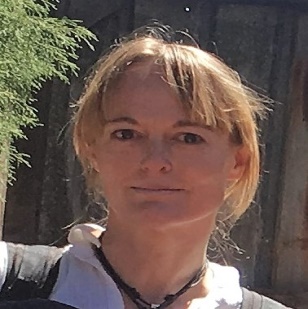 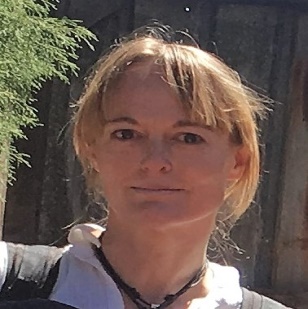 SKILLS________________________________________________________________________University Degree from Southern University of Denmark: Master of Arts in Spanish.Proofreading skills. Advanced Danish Proofreading education from Danske Sprogseminarer A/S. Cultural expertise from years of living and working in both Spanish and English speaking countries.Years of experience with different language related tasks such as translation, proofreading, subtitling and transcription. WORK  HISTORY_______________________________________________________________ - Now 	Working freelance with translation, transcription and proofreadingSubtitles and metadata for ZOO Digital GroupSubtitles for Visual Data Media ServicesTranslation of EU-documents for LionbridgeTranscription in Danish for EzDiTranscription in Danish for Global Language TeamJudging AI files for Pactera TechnologiesTranslating a collection of Spanish short stories04.2014 – 05.2018	Teacher and counselor at International Business College, FredericiaSupported student teachers by mentoring on classroom management, lesson planning and activity organization. Observed and evaluated students' performance, behavior, social development and physical health. Assisted struggling students to maintain progress levels by designing individualized lesson plans focused on areas for improvement.     – 02.2012	Spanish teacher at  Fredericia UngdomsskolePreparation and completion of a Spanish course for beginners07.2008 - 12.2008	Consulting translator at Ordbogen.comConsulted specialized dictionaries, thesauruses and reference books to identify closest equivalents for nuanced terminology, words and phrases.Compiled information, such as grammatical terms used in dictionary settings, into glossaries and terminology databases to be used in translations.Replicated flow, style and overall meaning of original texts.  	EDUCATION____________________________________________________________________2020		Advanced Danish Proofreading		Danske Sprogseminarer A/S- CopenhagenIn-depth knowledge of Danish spelling and grammar.Course in text editing in order to target text and  message2013-2018		Student counselor		University College SydDiploma in educational, vocational and career guidance.Knowledge of different conversation and motivation techniques. 2003-2013		Master of Arts in Spanish and Religion		Southern University of DenmarkMain emphasis on language understanding, culture and translation.Teaching competence as well as good administrative and communicative qualities. ADDITIONAL INFORMATION __________________________________________________I've been traveling and working in Latin America for a decade, and therefore I have a deep understanding of both culture and language in that area. Furthermore I have highly developed skills in communicating in English, since that became my second language those years abroad. Also a lot of my education at university was in English, and hence I have a rich vocabulary when it comes to educational materials and academic texts.